Краљ Петар II Карађорђевић (1923-1970)Био је најстарији син краља Александра I Карађорђевића. После Марсејског атентата 1934. године, био је малолетан па је земљом  у његово име управљао кнез Павле Карађорђевић. Након војног удара, марта 1941.године, са непуних 18 година преузео је власт. После слома Југословенске војске у Априлском рату, Петар II је емигрирао у Лондон. У току рата је подржавао Равногорски покрет на челу са генералом Драгољубом Михаиловићем, али је под  притиском  Британаца 1944. године био приморан да распусти ЈВО. По окончању рата био му је  забрањен  повратак у замљу и од узета му је сва имовина. У изгнанству је живео у Лондону са својом супруго, грчком принцезом  Александром и сином Александром. Умро је у САД.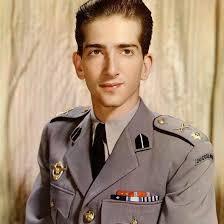 Сава Ковачевић (1905-1943)Сава Ковачевич је рођен  у селу Нудо код Никшића. Потицао је из земљорадничке породице. Био је најмлађе дете. Родитељи су били познати по надимку Мизаре. Савино детињство било је обележено Балканским и Првим сватским ратом. Одрастао је у родном селу где се бавио пољопривредом, шумарством, рудник Трепча, у штампарији у Београду. Са братом Николом постао је револуционар. Био је члан месног комитета, секретар. Због револуционарног рада био је више пута хапшен и извођен пред државни суд. Био је ангажован на стварању партизанских организација. Организатор устанка у Никшићу, члан врховног штаба. Добио је чин пуковника. Погинуо је 13. јуна 1943.године. Учесник је Народноослободилачке борбе и народни херој Југославије. За народног хероја проглашен је за 6. јула 1943. године, а Савино село носи име у његову част..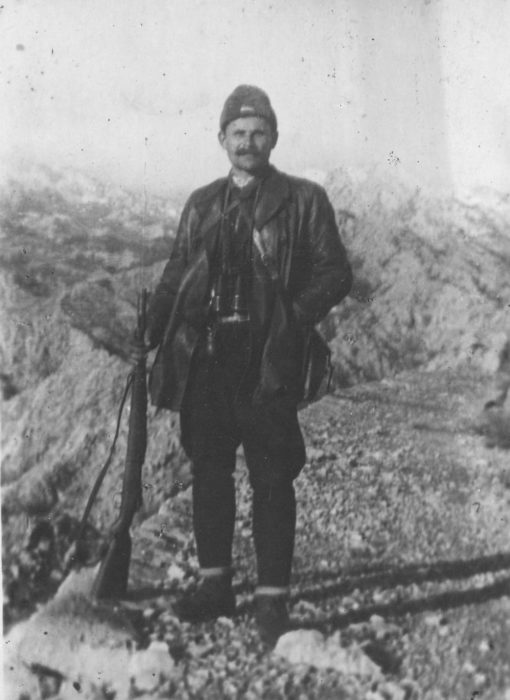 